        Events schedule       fall 2014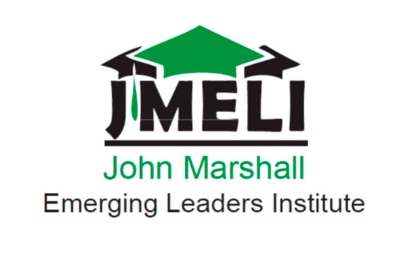 AugustSeptemberOctoberNovemberDecemberJanuary